Science: In science, children are learning about Light and Shadow.Your homework is to build a shadow theatre puppet. Follow these step by step  instructions to build your theatre Puppet and bring it in on Tuesday.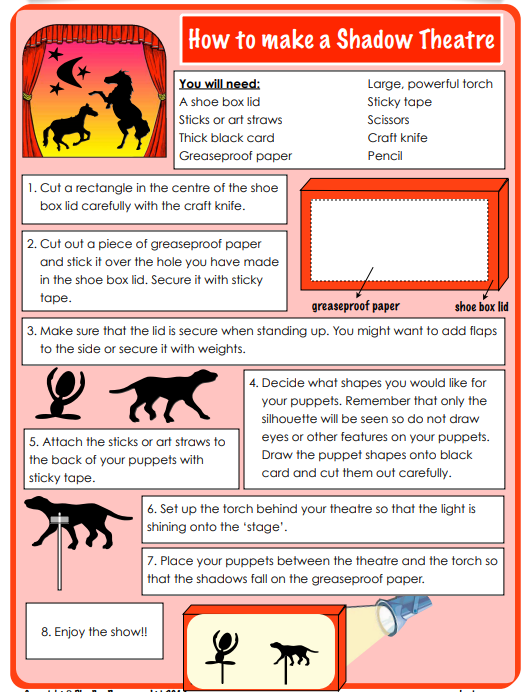 